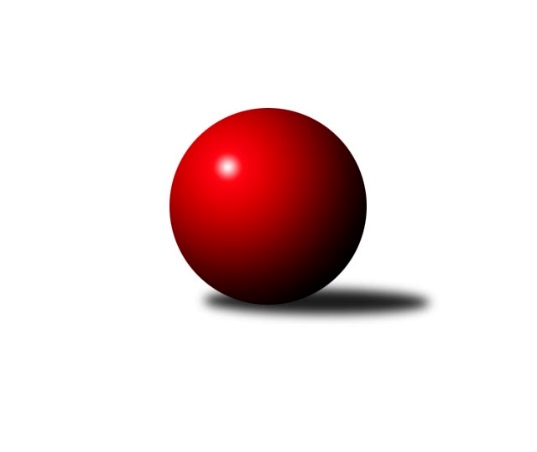 Č.19Ročník 2023/2024	15.8.2024 1. KLM 2023/2024Statistika 19. kolaTabulka družstev:		družstvo	záp	výh	rem	proh	skore	sety	průměr	body	plné	dorážka	chyby	1.	SKK Hořice	18	15	0	3	94.5 : 49.5 	(242.0 : 190.0)	3522	30	2287	1235	12.7	2.	KK Zábřeh	19	15	0	4	97.0 : 55.0 	(259.0 : 197.0)	3496	30	2275	1221	13.4	3.	SK Podlužan Prušánky	19	11	1	7	81.5 : 70.5 	(239.0 : 217.0)	3434	23	2273	1161	19.1	4.	KK Vyškov	19	11	0	8	78.5 : 73.5 	(235.0 : 221.0)	3447	22	2279	1168	21.1	5.	TJ Centropen Dačice	19	9	1	9	83.0 : 69.0 	(232.5 : 223.5)	3446	19	2266	1180	15.8	6.	CB Dobřany Klokani	19	9	1	9	81.0 : 71.0 	(241.5 : 214.5)	3447	19	2267	1180	18.8	7.	TJ Slovan Karlovy Vary	19	8	2	9	71.5 : 80.5 	(207.0 : 249.0)	3399	18	2259	1140	23.5	8.	KK Sadská	19	7	1	11	65.5 : 86.5 	(220.0 : 236.0)	3421	15	2250	1171	18.9	9.	TJ Loko České Velenice	19	6	2	11	65.5 : 86.5 	(217.0 : 239.0)	3472	14	2288	1184	18.6	10.	TJ Valašské Meziříčí B	19	6	1	12	68.0 : 84.0 	(210.0 : 246.0)	3424	13	2272	1153	19.3	11.	TJ Lokomotiva Trutnov	19	5	3	11	67.0 : 85.0 	(217.5 : 238.5)	3393	13	2267	1125	24	12.	TJ Třebíč	18	4	2	12	51.0 : 93.0 	(191.5 : 240.5)	3396	10	2247	1149	20.8Tabulka doma:		družstvo	záp	výh	rem	proh	skore	sety	průměr	body	maximum	minimum	1.	SKK Hořice	9	9	0	0	55.0 : 17.0 	(134.5 : 81.5)	3577	18	3665	3486	2.	KK Zábřeh	10	9	0	1	55.0 : 25.0 	(146.5 : 93.5)	3506	18	3646	3381	3.	CB Dobřany Klokani	10	8	0	2	55.0 : 25.0 	(137.5 : 102.5)	3495	16	3625	3454	4.	KK Vyškov	10	7	0	3	44.5 : 35.5 	(126.5 : 113.5)	3512	14	3610	3435	5.	SK Podlužan Prušánky	9	6	1	2	43.5 : 28.5 	(117.5 : 98.5)	3574	13	3649	3461	6.	TJ Centropen Dačice	9	5	1	3	42.0 : 30.0 	(112.0 : 104.0)	3539	11	3673	3361	7.	TJ Slovan Karlovy Vary	10	5	1	4	40.5 : 39.5 	(108.5 : 131.5)	3322	11	3428	3257	8.	KK Sadská	10	4	1	5	38.0 : 42.0 	(121.5 : 118.5)	3382	9	3477	3291	9.	TJ Valašské Meziříčí B	9	4	0	5	35.0 : 37.0 	(98.5 : 117.5)	3438	8	3534	3355	10.	TJ Lokomotiva Trutnov	10	4	0	6	39.0 : 41.0 	(118.5 : 121.5)	3353	8	3492	3198	11.	TJ Loko České Velenice	9	2	2	5	32.0 : 40.0 	(106.5 : 109.5)	3475	6	3521	3393	12.	TJ Třebíč	8	2	1	5	23.0 : 41.0 	(83.5 : 108.5)	3407	5	3479	3336Tabulka venku:		družstvo	záp	výh	rem	proh	skore	sety	průměr	body	maximum	minimum	1.	KK Zábřeh	9	6	0	3	42.0 : 30.0 	(112.5 : 103.5)	3495	12	3604	3374	2.	SKK Hořice	9	6	0	3	39.5 : 32.5 	(107.5 : 108.5)	3516	12	3687	3378	3.	SK Podlužan Prušánky	10	5	0	5	38.0 : 42.0 	(121.5 : 118.5)	3420	10	3524	3265	4.	KK Vyškov	9	4	0	5	34.0 : 38.0 	(108.5 : 107.5)	3440	8	3525	3267	5.	TJ Centropen Dačice	10	4	0	6	41.0 : 39.0 	(120.5 : 119.5)	3437	8	3524	3317	6.	TJ Loko České Velenice	10	4	0	6	33.5 : 46.5 	(110.5 : 129.5)	3472	8	3634	3297	7.	TJ Slovan Karlovy Vary	9	3	1	5	31.0 : 41.0 	(98.5 : 117.5)	3407	7	3593	3199	8.	KK Sadská	9	3	0	6	27.5 : 44.5 	(98.5 : 117.5)	3425	6	3556	3342	9.	TJ Lokomotiva Trutnov	9	1	3	5	28.0 : 44.0 	(99.0 : 117.0)	3397	5	3464	3246	10.	TJ Valašské Meziříčí B	10	2	1	7	33.0 : 47.0 	(111.5 : 128.5)	3423	5	3592	3325	11.	TJ Třebíč	10	2	1	7	28.0 : 52.0 	(108.0 : 132.0)	3395	5	3519	3177	12.	CB Dobřany Klokani	9	1	1	7	26.0 : 46.0 	(104.0 : 112.0)	3442	3	3577	3326Tabulka podzimní části:		družstvo	záp	výh	rem	proh	skore	sety	průměr	body	doma	venku	1.	SKK Hořice	11	10	0	1	59.5 : 28.5 	(153.0 : 111.0)	3526	20 	5 	0 	0 	5 	0 	1	2.	KK Zábřeh	11	8	0	3	54.0 : 34.0 	(156.5 : 107.5)	3487	16 	5 	0 	1 	3 	0 	2	3.	SK Podlužan Prušánky	11	6	1	4	44.0 : 44.0 	(132.5 : 131.5)	3441	13 	2 	1 	2 	4 	0 	2	4.	CB Dobřany Klokani	11	6	0	5	53.0 : 35.0 	(144.0 : 120.0)	3473	12 	5 	0 	1 	1 	0 	4	5.	TJ Slovan Karlovy Vary	11	5	1	5	43.5 : 44.5 	(121.0 : 143.0)	3419	11 	2 	0 	4 	3 	1 	1	6.	TJ Loko České Velenice	11	5	0	6	43.5 : 44.5 	(133.5 : 130.5)	3495	10 	2 	0 	4 	3 	0 	2	7.	KK Vyškov	11	5	0	6	37.5 : 50.5 	(121.0 : 143.0)	3466	10 	3 	0 	3 	2 	0 	3	8.	TJ Centropen Dačice	11	4	1	6	44.0 : 44.0 	(131.5 : 132.5)	3459	9 	2 	1 	2 	2 	0 	4	9.	TJ Valašské Meziříčí B	11	4	1	6	43.0 : 45.0 	(124.0 : 140.0)	3428	9 	2 	0 	3 	2 	1 	3	10.	KK Sadská	11	4	1	6	38.0 : 50.0 	(127.0 : 137.0)	3427	9 	1 	1 	3 	3 	0 	3	11.	TJ Lokomotiva Trutnov	11	3	1	7	38.0 : 50.0 	(120.5 : 143.5)	3415	7 	2 	0 	4 	1 	1 	3	12.	TJ Třebíč	11	3	0	8	30.0 : 58.0 	(119.5 : 144.5)	3413	6 	1 	0 	4 	2 	0 	4Tabulka jarní části:		družstvo	záp	výh	rem	proh	skore	sety	průměr	body	doma	venku	1.	KK Zábřeh	8	7	0	1	43.0 : 21.0 	(102.5 : 89.5)	3506	14 	4 	0 	0 	3 	0 	1 	2.	KK Vyškov	8	6	0	2	41.0 : 23.0 	(114.0 : 78.0)	3440	12 	4 	0 	0 	2 	0 	2 	3.	SKK Hořice	7	5	0	2	35.0 : 21.0 	(89.0 : 79.0)	3527	10 	4 	0 	0 	1 	0 	2 	4.	TJ Centropen Dačice	8	5	0	3	39.0 : 25.0 	(101.0 : 91.0)	3450	10 	3 	0 	1 	2 	0 	2 	5.	SK Podlužan Prušánky	8	5	0	3	37.5 : 26.5 	(106.5 : 85.5)	3452	10 	4 	0 	0 	1 	0 	3 	6.	CB Dobřany Klokani	8	3	1	4	28.0 : 36.0 	(97.5 : 94.5)	3425	7 	3 	0 	1 	0 	1 	3 	7.	TJ Slovan Karlovy Vary	8	3	1	4	28.0 : 36.0 	(86.0 : 106.0)	3358	7 	3 	1 	0 	0 	0 	4 	8.	TJ Lokomotiva Trutnov	8	2	2	4	29.0 : 35.0 	(97.0 : 95.0)	3362	6 	2 	0 	2 	0 	2 	2 	9.	KK Sadská	8	3	0	5	27.5 : 36.5 	(93.0 : 99.0)	3400	6 	3 	0 	2 	0 	0 	3 	10.	TJ Třebíč	7	1	2	4	21.0 : 35.0 	(72.0 : 96.0)	3371	4 	1 	1 	1 	0 	1 	3 	11.	TJ Valašské Meziříčí B	8	2	0	6	25.0 : 39.0 	(86.0 : 106.0)	3423	4 	2 	0 	2 	0 	0 	4 	12.	TJ Loko České Velenice	8	1	2	5	22.0 : 42.0 	(83.5 : 108.5)	3449	4 	0 	2 	1 	1 	0 	4 Zisk bodů pro družstvo:		jméno hráče	družstvo	body	zápasy	v %	dílčí body	sety	v %	1.	Tomáš Pavlík 	TJ Slovan Karlovy Vary 	17	/	19	(89%)	53.5	/	76	(70%)	2.	Marek Ollinger 	KK Zábřeh 	16	/	18	(89%)	50	/	72	(69%)	3.	David Urbánek 	SKK Hořice 	15	/	18	(83%)	46	/	72	(64%)	4.	Ondřej Ševela 	KK Vyškov 	15	/	19	(79%)	50	/	76	(66%)	5.	Václav Hlaváč st.	TJ Slovan Karlovy Vary 	14	/	15	(93%)	44.5	/	60	(74%)	6.	Lukáš Hlavinka 	SK Podlužan Prušánky  	14	/	18	(78%)	48	/	72	(67%)	7.	Martin Pejčoch 	CB Dobřany Klokani 	14	/	18	(78%)	41.5	/	72	(58%)	8.	Ondřej Stránský 	TJ Lokomotiva Trutnov  	14	/	19	(74%)	50	/	76	(66%)	9.	Radim Metelka 	TJ Valašské Meziříčí B 	14	/	19	(74%)	46.5	/	76	(61%)	10.	Marek Žoudlík 	TJ Lokomotiva Trutnov  	13	/	18	(72%)	44.5	/	72	(62%)	11.	Jiří Baloun 	CB Dobřany Klokani 	13	/	19	(68%)	44.5	/	76	(59%)	12.	Tomáš Dražil 	KK Zábřeh 	12	/	17	(71%)	44.5	/	68	(65%)	13.	Jan Zálešák 	SK Podlužan Prušánky  	12	/	18	(67%)	45	/	72	(63%)	14.	Jaroslav Roj 	CB Dobřany Klokani 	12	/	18	(67%)	45	/	72	(63%)	15.	Dominik Ruml 	SKK Hořice 	11.5	/	18	(64%)	44.5	/	72	(62%)	16.	Tomáš Bek 	KK Sadská 	11.5	/	19	(61%)	45.5	/	76	(60%)	17.	Josef Brtník 	TJ Centropen Dačice 	11	/	14	(79%)	35	/	56	(63%)	18.	Petr Vojtíšek 	TJ Centropen Dačice 	11	/	14	(79%)	34	/	56	(61%)	19.	Petr Pevný 	KK Vyškov 	11	/	15	(73%)	40	/	60	(67%)	20.	Adam Mísař 	KK Zábřeh 	11	/	17	(65%)	45	/	68	(66%)	21.	Martin Hažva 	SKK Hořice 	11	/	18	(61%)	43	/	72	(60%)	22.	Zdeněk Pospíchal 	TJ Centropen Dačice 	10	/	16	(63%)	36	/	64	(56%)	23.	Branislav Černuška 	TJ Loko České Velenice 	10	/	17	(59%)	37	/	68	(54%)	24.	Michal Juroška 	TJ Valašské Meziříčí B 	10	/	17	(59%)	33.5	/	68	(49%)	25.	Vojtěch Tulka 	SKK Hořice 	10	/	18	(56%)	38.5	/	72	(53%)	26.	Zdeněk Dvořák 	TJ Loko České Velenice 	9.5	/	15	(63%)	33	/	60	(55%)	27.	Kamil Nestrojil 	TJ Třebíč 	9	/	11	(82%)	27.5	/	44	(63%)	28.	Vojtěch Novák 	SK Podlužan Prušánky  	9	/	12	(75%)	29	/	48	(60%)	29.	Jiří Němec 	TJ Centropen Dačice 	9	/	15	(60%)	34	/	60	(57%)	30.	Jaromír Šklíba 	SKK Hořice 	9	/	15	(60%)	32	/	60	(53%)	31.	Jan Ševela 	TJ Třebíč 	9	/	15	(60%)	31.5	/	60	(53%)	32.	David Ryzák 	TJ Lokomotiva Trutnov  	9	/	17	(53%)	32.5	/	68	(48%)	33.	Tomáš Pospíchal 	TJ Centropen Dačice 	8	/	13	(62%)	26	/	52	(50%)	34.	Dalibor Tuček 	TJ Valašské Meziříčí B 	8	/	14	(57%)	31.5	/	56	(56%)	35.	Martin Sitta 	KK Zábřeh 	8	/	15	(53%)	33.5	/	60	(56%)	36.	Václav Švub 	KK Zábřeh 	8	/	16	(50%)	31.5	/	64	(49%)	37.	František Adamů ml.	TJ Lokomotiva Trutnov  	8	/	17	(47%)	36.5	/	68	(54%)	38.	Martin Procházka 	SK Podlužan Prušánky  	8	/	17	(47%)	34.5	/	68	(51%)	39.	Zbyněk Dvořák 	TJ Loko České Velenice 	8	/	17	(47%)	34	/	68	(50%)	40.	Jiří Michálek 	KK Zábřeh 	8	/	17	(47%)	33.5	/	68	(49%)	41.	Ladislav Chmel 	TJ Loko České Velenice 	8	/	17	(47%)	32.5	/	68	(48%)	42.	Radek Kroupa 	SKK Hořice 	8	/	18	(44%)	34	/	72	(47%)	43.	Martin Schejbal 	KK Sadská 	7	/	12	(58%)	29.5	/	48	(61%)	44.	David Sukdolák 	KK Sadská 	7	/	15	(47%)	30	/	60	(50%)	45.	Petr Jedlička 	TJ Slovan Karlovy Vary 	7	/	19	(37%)	30.5	/	76	(40%)	46.	Zdeněk Kříž st.	TJ Slovan Karlovy Vary 	7	/	19	(37%)	29	/	76	(38%)	47.	Filip Kordula 	KK Vyškov 	6.5	/	15	(43%)	27.5	/	60	(46%)	48.	Pavel Vymazal 	KK Vyškov 	6	/	8	(75%)	18	/	32	(56%)	49.	Lukáš Doubrava 	CB Dobřany Klokani 	6	/	10	(60%)	21.5	/	40	(54%)	50.	Josef Fišer ml.	CB Dobřany Klokani 	6	/	13	(46%)	25	/	52	(48%)	51.	Daniel Šefr 	TJ Valašské Meziříčí B 	6	/	13	(46%)	24	/	52	(46%)	52.	Aleš Košnar 	KK Sadská 	6	/	14	(43%)	23.5	/	56	(42%)	53.	Robert Pevný 	TJ Třebíč 	6	/	16	(38%)	27	/	64	(42%)	54.	Gustav Vojtek 	TJ Valašské Meziříčí B 	6	/	16	(38%)	24.5	/	64	(38%)	55.	Josef Fišer nejml.	CB Dobřany Klokani 	6	/	17	(35%)	27	/	68	(40%)	56.	Josef Touš 	KK Vyškov 	6	/	18	(33%)	31.5	/	72	(44%)	57.	Zdeněk Zálešák 	SK Podlužan Prušánky  	5.5	/	14	(39%)	30	/	56	(54%)	58.	Roman Straka 	TJ Lokomotiva Trutnov  	5	/	5	(100%)	13.5	/	20	(68%)	59.	Václav Pešek 	KK Sadská 	5	/	12	(42%)	20	/	48	(42%)	60.	Miroslav Dvořák 	TJ Loko České Velenice 	5	/	13	(38%)	24	/	52	(46%)	61.	Ivan Říha 	TJ Valašské Meziříčí B 	5	/	13	(38%)	23	/	52	(44%)	62.	Václav Schejbal 	KK Sadská 	5	/	13	(38%)	22	/	52	(42%)	63.	Martin Tesařík 	SK Podlužan Prušánky  	5	/	13	(38%)	21	/	52	(40%)	64.	Michal Šneberger 	CB Dobřany Klokani 	5	/	16	(31%)	32	/	64	(50%)	65.	Tomáš Maroušek 	TJ Loko České Velenice 	5	/	16	(31%)	27.5	/	64	(43%)	66.	Václav Rypel 	TJ Třebíč 	5	/	16	(31%)	24.5	/	64	(38%)	67.	Karel Novák 	TJ Centropen Dačice 	5	/	16	(31%)	24.5	/	64	(38%)	68.	Kamil Fiebinger 	TJ Lokomotiva Trutnov  	4	/	6	(67%)	13	/	24	(54%)	69.	Luděk Rychlovský 	KK Vyškov 	4	/	7	(57%)	16	/	28	(57%)	70.	Michal Waszniovski 	TJ Centropen Dačice 	4	/	9	(44%)	20	/	36	(56%)	71.	Antonín Svoboda 	KK Sadská 	4	/	10	(40%)	17.5	/	40	(44%)	72.	Petr Miláček 	KK Sadská 	4	/	13	(31%)	25	/	52	(48%)	73.	Jakub Fabík 	KK Zábřeh 	4	/	13	(31%)	20	/	52	(38%)	74.	Radek Cimbala 	TJ Slovan Karlovy Vary 	4	/	15	(27%)	19.5	/	60	(33%)	75.	Mojmír Novotný 	TJ Třebíč 	4	/	16	(25%)	27	/	64	(42%)	76.	Pavel Kabelka 	TJ Centropen Dačice 	3	/	3	(100%)	8	/	12	(67%)	77.	Tomáš Vejmola 	KK Vyškov 	3	/	9	(33%)	16	/	36	(44%)	78.	Radim Čuřík 	KK Vyškov 	3	/	10	(30%)	17	/	40	(43%)	79.	Tomáš Beck st.	TJ Slovan Karlovy Vary 	2.5	/	14	(18%)	19.5	/	56	(35%)	80.	Petr Janák 	TJ Centropen Dačice 	2	/	2	(100%)	5	/	8	(63%)	81.	Lukáš Toman 	TJ Třebíč 	2	/	2	(100%)	5	/	8	(63%)	82.	Jakub Pekárek 	TJ Valašské Meziříčí B 	2	/	5	(40%)	7	/	20	(35%)	83.	Tomáš Procházka 	KK Vyškov 	2	/	6	(33%)	11	/	24	(46%)	84.	Stanislav Esterka 	SK Podlužan Prušánky  	2	/	6	(33%)	11	/	24	(46%)	85.	Matouš Krajzinger 	TJ Valašské Meziříčí B 	2	/	6	(33%)	7	/	24	(29%)	86.	Josef Vrbka 	TJ Třebíč 	2	/	7	(29%)	11.5	/	28	(41%)	87.	Vladimír Výrek 	TJ Valašské Meziříčí B 	2	/	7	(29%)	9	/	28	(32%)	88.	Ondřej Touš 	TJ Loko České Velenice 	2	/	10	(20%)	16	/	40	(40%)	89.	David Koželuh 	TJ Loko České Velenice 	1	/	1	(100%)	3	/	4	(75%)	90.	Milan Kabelka 	TJ Centropen Dačice 	1	/	1	(100%)	2	/	4	(50%)	91.	Jan Kyncl 	TJ Lokomotiva Trutnov  	1	/	2	(50%)	4	/	8	(50%)	92.	Matyáš Doležal 	TJ Centropen Dačice 	1	/	2	(50%)	3	/	8	(38%)	93.	Dominik Fojtík 	SK Podlužan Prušánky  	1	/	7	(14%)	12	/	28	(43%)	94.	Jaroslav Tenkl 	TJ Třebíč 	1	/	9	(11%)	12	/	36	(33%)	95.	Šimon Fiebinger 	TJ Lokomotiva Trutnov  	1	/	9	(11%)	6.5	/	36	(18%)	96.	Miroslav Ježek 	TJ Třebíč 	1	/	11	(9%)	18.5	/	44	(42%)	97.	Eduard Varga 	KK Vyškov 	0	/	1	(0%)	2	/	4	(50%)	98.	Dušan Rodek 	TJ Centropen Dačice 	0	/	1	(0%)	1	/	4	(25%)	99.	Petr Holý 	TJ Lokomotiva Trutnov  	0	/	1	(0%)	1	/	4	(25%)	100.	Martin Bartoníček 	SKK Hořice 	0	/	1	(0%)	1	/	4	(25%)	101.	Martin Tenkl 	TJ Třebíč 	0	/	1	(0%)	1	/	4	(25%)	102.	Miloš Veigl 	TJ Lokomotiva Trutnov  	0	/	1	(0%)	1	/	4	(25%)	103.	Jiří Trávníček 	KK Vyškov 	0	/	1	(0%)	1	/	4	(25%)	104.	Michal Teraz 	SK Podlužan Prušánky  	0	/	1	(0%)	0.5	/	4	(13%)	105.	Jakub Votava 	TJ Třebíč 	0	/	1	(0%)	0	/	4	(0%)	106.	Miroslav Volek 	TJ Valašské Meziříčí B 	0	/	1	(0%)	0	/	4	(0%)	107.	Lukáš Holý 	TJ Slovan Karlovy Vary 	0	/	1	(0%)	0	/	4	(0%)	108.	Stanislav Zálešák 	SK Podlužan Prušánky  	0	/	2	(0%)	4	/	8	(50%)	109.	Ondřej Černý 	SKK Hořice 	0	/	2	(0%)	3	/	8	(38%)	110.	Jiří Novotný 	TJ Loko České Velenice 	0	/	4	(0%)	6	/	16	(38%)	111.	Ladislav Urban 	TJ Slovan Karlovy Vary 	0	/	5	(0%)	1.5	/	20	(8%)	112.	Adam Svatý 	TJ Lokomotiva Trutnov  	0	/	9	(0%)	9	/	36	(25%)Průměry na kuželnách:		kuželna	průměr	plné	dorážka	chyby	výkon na hráče	1.	Prušánky, 1-4	3559	2321	1238	18.3	(593.3)	2.	TJ Centropen Dačice, 1-4	3525	2317	1207	15.3	(587.6)	3.	SKK Hořice, 1-4	3511	2295	1215	16.5	(585.2)	4.	KK Vyškov, 1-4	3499	2305	1194	21.4	(583.3)	5.	České Velenice, 1-4	3481	2292	1189	18.1	(580.3)	6.	CB Dobřany, 1-4	3462	2280	1181	17.8	(577.1)	7.	KK Zábřeh, 1-4	3454	2278	1176	16.7	(575.8)	8.	TJ Valašské Meziříčí, 1-4	3445	2262	1183	18.6	(574.3)	9.	TJ Třebíč, 1-4	3428	2272	1155	20.3	(571.3)	10.	Přelouč, 1-4	3386	2235	1150	19.9	(564.4)	11.	Trutnov, 1-4	3352	2223	1128	23.1	(558.7)	12.	Karlovy Vary, 1-4	3327	2213	1113	19.6	(554.5)Nejlepší výkony na kuželnách:Prušánky, 1-4SKK Hořice	3687	4. kolo	Lukáš Hlavinka 	SK Podlužan Prušánky 	663	13. koloSK Podlužan Prušánky 	3649	13. kolo	Lukáš Hlavinka 	SK Podlužan Prušánky 	662	15. koloSK Podlužan Prušánky 	3645	16. kolo	Zdeněk Dvořák 	TJ Loko České Velenice	648	1. koloSK Podlužan Prušánky 	3639	4. kolo	Vojtěch Novák 	SK Podlužan Prušánky 	644	16. koloTJ Loko České Velenice	3634	1. kolo	Jaroslav Roj 	CB Dobřany Klokani	644	13. koloSK Podlužan Prušánky 	3612	15. kolo	Martin Hažva 	SKK Hořice	638	4. koloTJ Valašské Meziříčí B	3592	15. kolo	Dominik Ruml 	SKK Hořice	637	4. koloSK Podlužan Prušánky 	3586	7. kolo	Lukáš Hlavinka 	SK Podlužan Prušánky 	635	7. koloCB Dobřany Klokani	3575	13. kolo	Martin Tesařík 	SK Podlužan Prušánky 	634	16. koloSK Podlužan Prušánky 	3548	9. kolo	Lukáš Hlavinka 	SK Podlužan Prušánky 	631	16. koloTJ Centropen Dačice, 1-4TJ Centropen Dačice	3673	17. kolo	Jiří Němec 	TJ Centropen Dačice	654	15. koloTJ Centropen Dačice	3670	15. kolo	Jiří Němec 	TJ Centropen Dačice	643	5. koloTJ Loko České Velenice	3624	17. kolo	Josef Brtník 	TJ Centropen Dačice	638	19. koloKK Zábřeh	3604	13. kolo	Petr Vojtíšek 	TJ Centropen Dačice	634	17. koloSKK Hořice	3592	8. kolo	Josef Brtník 	TJ Centropen Dačice	633	17. koloTJ Centropen Dačice	3591	13. kolo	Zdeněk Dvořák 	TJ Loko České Velenice	630	17. koloTJ Centropen Dačice	3548	19. kolo	Václav Švub 	KK Zábřeh	628	13. koloTJ Centropen Dačice	3547	8. kolo	Dominik Ruml 	SKK Hořice	626	8. koloTJ Centropen Dačice	3510	5. kolo	Tomáš Pospíchal 	TJ Centropen Dačice	625	17. koloTJ Valašské Meziříčí B	3500	5. kolo	Josef Brtník 	TJ Centropen Dačice	623	13. koloSKK Hořice, 1-4SKK Hořice	3665	1. kolo	David Urbánek 	SKK Hořice	659	1. koloSKK Hořice	3649	7. kolo	David Urbánek 	SKK Hořice	652	10. koloSKK Hořice	3618	3. kolo	Dominik Ruml 	SKK Hořice	649	18. koloSKK Hořice	3588	18. kolo	Tomáš Pavlík 	TJ Slovan Karlovy Vary	646	13. koloCB Dobřany Klokani	3577	1. kolo	David Urbánek 	SKK Hořice	643	3. koloSKK Hořice	3561	9. kolo	Radek Kroupa 	SKK Hořice	636	7. koloSKK Hořice	3553	15. kolo	Jiří Baloun 	CB Dobřany Klokani	634	1. koloSKK Hořice	3541	13. kolo	Vojtěch Tulka 	SKK Hořice	633	1. koloSKK Hořice	3534	17. kolo	Radim Metelka 	TJ Valašské Meziříčí B	631	3. koloSKK Hořice	3486	10. kolo	Dominik Ruml 	SKK Hořice	626	7. koloKK Vyškov, 1-4KK Vyškov	3610	12. kolo	Ondřej Ševela 	KK Vyškov	645	12. koloTJ Slovan Karlovy Vary	3593	5. kolo	Ondřej Ševela 	KK Vyškov	645	4. koloTJ Loko České Velenice	3588	8. kolo	Ondřej Stránský 	TJ Lokomotiva Trutnov 	639	2. koloKK Vyškov	3579	4. kolo	Filip Kordula 	KK Vyškov	638	2. koloKK Vyškov	3574	16. kolo	Radim Čuřík 	KK Vyškov	634	12. koloSKK Hořice	3528	12. kolo	Zbyněk Dvořák 	TJ Loko České Velenice	634	8. koloKK Vyškov	3522	14. kolo	Petr Pevný 	KK Vyškov	633	12. koloKK Sadská	3521	4. kolo	Ondřej Ševela 	KK Vyškov	632	14. koloTJ Třebíč	3519	6. kolo	Tomáš Bek 	KK Sadská	624	4. koloKK Vyškov	3501	8. kolo	Ondřej Ševela 	KK Vyškov	623	16. koloČeské Velenice, 1-4KK Zábřeh	3569	7. kolo	Radim Metelka 	TJ Valašské Meziříčí B	641	6. koloSKK Hořice	3553	2. kolo	Adam Mísař 	KK Zábřeh	634	7. koloTJ Valašské Meziříčí B	3542	6. kolo	Branislav Černuška 	TJ Loko České Velenice	633	10. koloTJ Centropen Dačice	3524	4. kolo	Branislav Černuška 	TJ Loko České Velenice	627	16. koloTJ Loko České Velenice	3521	7. kolo	Marek Žoudlík 	TJ Lokomotiva Trutnov 	620	18. koloTJ Loko České Velenice	3514	4. kolo	Miroslav Dvořák 	TJ Loko České Velenice	618	9. koloTJ Loko České Velenice	3510	9. kolo	Michal Juroška 	TJ Valašské Meziříčí B	616	6. koloTJ Loko České Velenice	3496	10. kolo	Pavel Kabelka 	TJ Centropen Dačice	615	4. koloTJ Loko České Velenice	3494	18. kolo	Jiří Novotný 	TJ Loko České Velenice	614	18. koloSK Podlužan Prušánky 	3485	14. kolo	Branislav Černuška 	TJ Loko České Velenice	614	18. koloCB Dobřany, 1-4CB Dobřany Klokani	3625	7. kolo	Tomáš Bek 	KK Sadská	674	9. koloCB Dobřany Klokani	3571	6. kolo	Jaroslav Roj 	CB Dobřany Klokani	644	7. koloKK Sadská	3556	9. kolo	Lukáš Doubrava 	CB Dobřany Klokani	637	6. koloKK Zábřeh	3500	18. kolo	Radim Metelka 	TJ Valašské Meziříčí B	628	12. koloCB Dobřany Klokani	3498	18. kolo	Tomáš Dražil 	KK Zábřeh	618	18. koloCB Dobřany Klokani	3482	16. kolo	Martin Schejbal 	KK Sadská	618	9. koloCB Dobřany Klokani	3472	4. kolo	Marek Ollinger 	KK Zábřeh	615	18. koloCB Dobřany Klokani	3471	11. kolo	Lukáš Hlavinka 	SK Podlužan Prušánky 	612	6. koloCB Dobřany Klokani	3466	14. kolo	Jiří Baloun 	CB Dobřany Klokani	612	6. koloCB Dobřany Klokani	3455	9. kolo	Jaroslav Roj 	CB Dobřany Klokani	611	14. koloKK Zábřeh, 1-4KK Zábřeh	3646	2. kolo	Marek Ollinger 	KK Zábřeh	642	14. koloKK Zábřeh	3604	11. kolo	Jiří Michálek 	KK Zábřeh	640	2. koloKK Zábřeh	3565	3. kolo	Tomáš Dražil 	KK Zábřeh	635	6. koloKK Zábřeh	3523	19. kolo	Adam Mísař 	KK Zábřeh	635	11. koloKK Vyškov	3503	3. kolo	Tomáš Dražil 	KK Zábřeh	630	2. koloKK Zábřeh	3496	6. kolo	Martin Sitta 	KK Zábřeh	628	2. koloKK Zábřeh	3493	14. kolo	Jiří Michálek 	KK Zábřeh	628	8. koloKK Zábřeh	3493	8. kolo	Marek Ollinger 	KK Zábřeh	627	6. koloCB Dobřany Klokani	3493	5. kolo	Marek Ollinger 	KK Zábřeh	622	3. koloKK Zábřeh	3445	17. kolo	Tomáš Dražil 	KK Zábřeh	617	3. koloTJ Valašské Meziříčí, 1-4SKK Hořice	3604	16. kolo	Ondřej Stránský 	TJ Lokomotiva Trutnov 	637	7. koloTJ Valašské Meziříčí B	3534	16. kolo	Dalibor Tuček 	TJ Valašské Meziříčí B	632	16. koloSK Podlužan Prušánky 	3524	2. kolo	Lukáš Hlavinka 	SK Podlužan Prušánky 	627	2. koloTJ Centropen Dačice	3491	18. kolo	Radek Kroupa 	SKK Hořice	622	16. koloKK Vyškov	3491	9. kolo	Ondřej Ševela 	KK Vyškov	619	9. koloTJ Valašské Meziříčí B	3485	2. kolo	Jiří Baloun 	CB Dobřany Klokani	618	10. koloTJ Valašské Meziříčí B	3458	10. kolo	Radim Metelka 	TJ Valašské Meziříčí B	617	2. koloTJ Valašské Meziříčí B	3451	14. kolo	Vojtěch Novák 	SK Podlužan Prušánky 	616	2. koloTJ Valašské Meziříčí B	3450	18. kolo	Zdeněk Pospíchal 	TJ Centropen Dačice	615	18. koloTJ Valašské Meziříčí B	3441	9. kolo	Radim Metelka 	TJ Valašské Meziříčí B	613	9. koloTJ Třebíč, 1-4TJ Loko České Velenice	3530	3. kolo	Branislav Černuška 	TJ Loko České Velenice	640	3. koloKK Vyškov	3525	13. kolo	Jan Ševela 	TJ Třebíč	625	3. koloKK Zábřeh	3507	10. kolo	Josef Vrbka 	TJ Třebíč	615	9. koloTJ Třebíč	3479	9. kolo	Jan Ševela 	TJ Třebíč	612	1. koloTJ Centropen Dačice	3475	9. kolo	Petr Pevný 	KK Vyškov	612	13. koloTJ Třebíč	3447	3. kolo	Marek Ollinger 	KK Zábřeh	611	10. koloTJ Slovan Karlovy Vary	3440	1. kolo	Jan Ševela 	TJ Třebíč	604	5. koloSK Podlužan Prušánky 	3439	5. kolo	Petr Jedlička 	TJ Slovan Karlovy Vary	601	1. koloTJ Třebíč	3432	10. kolo	Kamil Nestrojil 	TJ Třebíč	600	19. koloTJ Třebíč	3429	19. kolo	Kamil Nestrojil 	TJ Třebíč	599	10. koloPřelouč, 1-4KK Zábřeh	3486	15. kolo	Adam Mísař 	KK Zábřeh	631	15. koloKK Sadská	3477	11. kolo	Petr Pevný 	KK Vyškov	619	17. koloKK Sadská	3474	17. kolo	Jiří Němec 	TJ Centropen Dačice	619	11. koloSKK Hořice	3445	5. kolo	Lukáš Hlavinka 	SK Podlužan Prušánky 	617	3. koloSK Podlužan Prušánky 	3439	3. kolo	Tomáš Bek 	KK Sadská	616	15. koloTJ Třebíč	3437	8. kolo	David Urbánek 	SKK Hořice	613	5. koloTJ Centropen Dačice	3428	11. kolo	Kamil Nestrojil 	TJ Třebíč	612	8. koloKK Vyškov	3416	17. kolo	Ondřej Ševela 	KK Vyškov	609	17. koloKK Sadská	3405	8. kolo	Martin Hažva 	SKK Hořice	607	5. koloTJ Loko České Velenice	3401	12. kolo	Václav Pešek 	KK Sadská	607	11. koloTrutnov, 1-4TJ Lokomotiva Trutnov 	3492	17. kolo	Marek Žoudlík 	TJ Lokomotiva Trutnov 	618	6. koloKK Vyškov	3450	15. kolo	Ondřej Stránský 	TJ Lokomotiva Trutnov 	617	11. koloTJ Lokomotiva Trutnov 	3426	5. kolo	Josef Brtník 	TJ Centropen Dačice	614	12. koloTJ Lokomotiva Trutnov 	3423	19. kolo	Ondřej Stránský 	TJ Lokomotiva Trutnov 	612	5. koloKK Zábřeh	3421	1. kolo	Marek Ollinger 	KK Zábřeh	610	1. koloTJ Lokomotiva Trutnov 	3392	11. kolo	Ondřej Stránský 	TJ Lokomotiva Trutnov 	610	17. koloTJ Lokomotiva Trutnov 	3380	15. kolo	Marek Žoudlík 	TJ Lokomotiva Trutnov 	609	3. koloKK Sadská	3368	6. kolo	Marek Žoudlík 	TJ Lokomotiva Trutnov 	607	5. koloTJ Centropen Dačice	3366	12. kolo	David Ryzák 	TJ Lokomotiva Trutnov 	607	11. koloTJ Lokomotiva Trutnov 	3364	6. kolo	Ondřej Ševela 	KK Vyškov	605	15. koloKarlovy Vary, 1-4TJ Centropen Dačice	3481	2. kolo	Josef Brtník 	TJ Centropen Dačice	629	2. koloTJ Slovan Karlovy Vary	3428	4. kolo	Jiří Němec 	TJ Centropen Dačice	618	2. koloTJ Slovan Karlovy Vary	3423	8. kolo	Václav Hlaváč st.	TJ Slovan Karlovy Vary	614	12. koloCB Dobřany Klokani	3419	8. kolo	Václav Hlaváč st.	TJ Slovan Karlovy Vary	614	8. koloKK Sadská	3380	7. kolo	Václav Hlaváč st.	TJ Slovan Karlovy Vary	613	16. koloSKK Hořice	3378	6. kolo	Jiří Baloun 	CB Dobřany Klokani	609	8. koloKK Zábřeh	3374	4. kolo	Václav Hlaváč st.	TJ Slovan Karlovy Vary	608	4. koloTJ Slovan Karlovy Vary	3348	12. kolo	Václav Hlaváč st.	TJ Slovan Karlovy Vary	606	6. koloTJ Valašské Meziříčí B	3339	11. kolo	Radim Metelka 	TJ Valašské Meziříčí B	605	11. koloTJ Slovan Karlovy Vary	3318	14. kolo	Tomáš Pavlík 	TJ Slovan Karlovy Vary	602	8. koloČetnost výsledků:	8.0 : 0.0	3x	7.0 : 1.0	11x	6.5 : 1.5	1x	6.0 : 2.0	30x	5.0 : 3.0	21x	4.0 : 4.0	7x	3.0 : 5.0	13x	2.5 : 5.5	2x	2.0 : 6.0	19x	1.0 : 7.0	6x	0.0 : 8.0	1x